.Intro 32 counts (Start on lyrics).Section 1: Heel Grind 1/4 Turn  right. Rock back right. Heel Grind 1/4 Turn  right. Rock back right.Section 2: Cross. Sweep. Cross. Sweep. Jazz box right.Section 3: Chasse right. Rock back left. Turn 1/4 right. Turn 1/4 right. Cross Shuffle.Section 4: Side. Kick. Side. Hitch right. Step.Turn 1/2 left. Kick ball change right.Ending: At the end of the dance, facing 6 o'clock, make a Step Turn 1/2 left to face front wall.Swedish Fame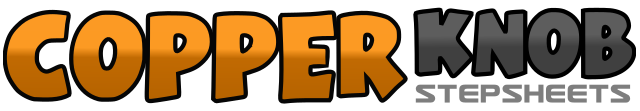 .......Count:32Wall:2Level:Beginner.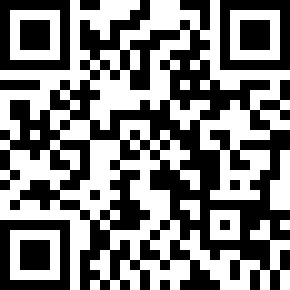 Choreographer:Micaela Svensson Erlandsson (SWE) - March 2015Micaela Svensson Erlandsson (SWE) - March 2015Micaela Svensson Erlandsson (SWE) - March 2015Micaela Svensson Erlandsson (SWE) - March 2015Micaela Svensson Erlandsson (SWE) - March 2015.Music:Give Me Your Love - FameGive Me Your Love - FameGive Me Your Love - FameGive Me Your Love - FameGive Me Your Love - Fame........1-2Dig right heel forward, toe turned in. Heel grind 1/4 right stepping left back.3-4Rock back on right. Recover onto left.5-6Dig right heel forward, toe turned in. Heel grind 1/4 right stepping left back.7-8Rock back on right. Recover onto left.1-2Cross right over left. Sweep left from back to front.3-4Cross left over right. Sweep right from back to front.5-8Cross right over left. Step back on left. Step right to right side. Cross left over right.1&2Step right to right side. Close left beside right. Step right to right side.3-4Rock back on left. Rock forward onto right.5-6Turn 1/4 right stepping back on left. Turn 1/4 right stepping right to right side.7&8Cross left over right. Close right beside left. Cross left over right.1-2Step right to right side. Kick left across right.3-4Step left to left side. Hitch right knee up.5-6Step forward on right. Turn 1/2 left.7&8Kick right forward. Step right beside left. Step onto left in place.